5City of SadievilleP.O. Box 129, 605 Pike Street Sadieville, Kentucky 40370AGENDASPECIAL CITY MEETING THURSDAY, OCTOBER 7, 2021 – 10:00 A.M.CITY HALLCALL TO ORDERMOMENT OF SILENCEROLL CALL/DETERMINATION OF QUORUMBOA RECOMMENDATIONPARK WATER BILL INCREASEHALLOWEEN BUDGET INCREASELAPTOP, CAMERA AND HALLOWEENADJOURNMENTJoin Zoom Meeting 
https://us06web.zoom.us/j/82897563091?pwd=ZlNTYXg0b3IzQW9WL1J3dmh5Vndsdz09 Meeting ID: 828 9756 3091 
Passcode: 205897 
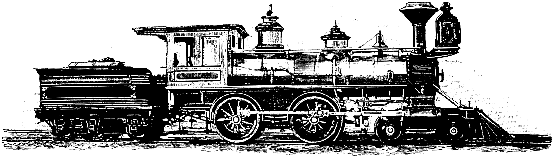 